                Bloque 2. El relieve español, su diversidad geomorfológica.                                  Ponderación:20% (2 puntos).               Estándar de aprendizaje evaluable:                                ROQUEDO?????     Localiza en un mapa de España los distintos tipos de suelos peninsulares e insulares.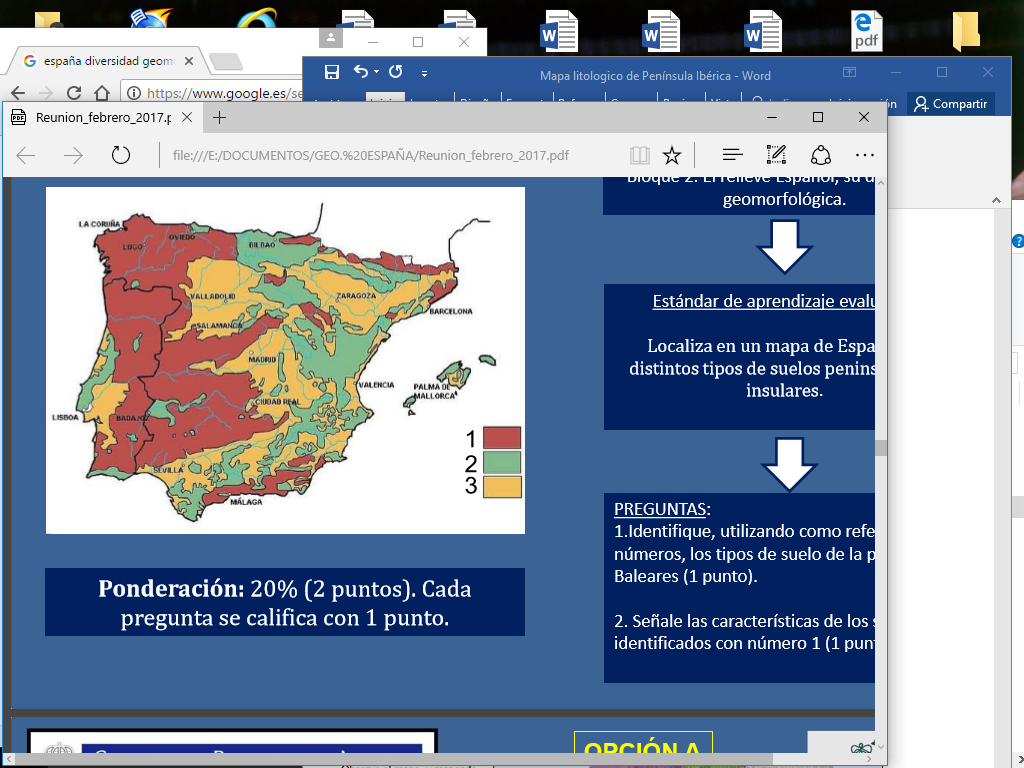 PREGUNTAS:        1. Identifique, utilizando como referencia los números, los tipos de suelo de la península y Baleares (1 punto).         2. Señale las características de los suelos identificados con número 1 (1 punto)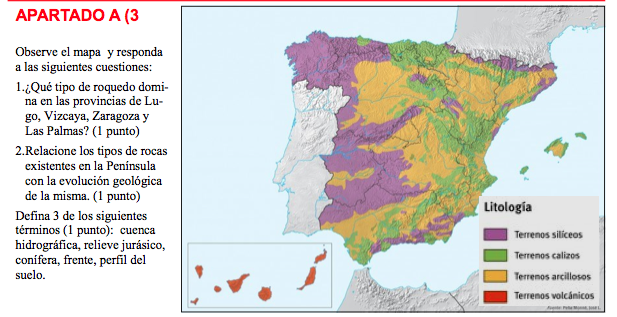 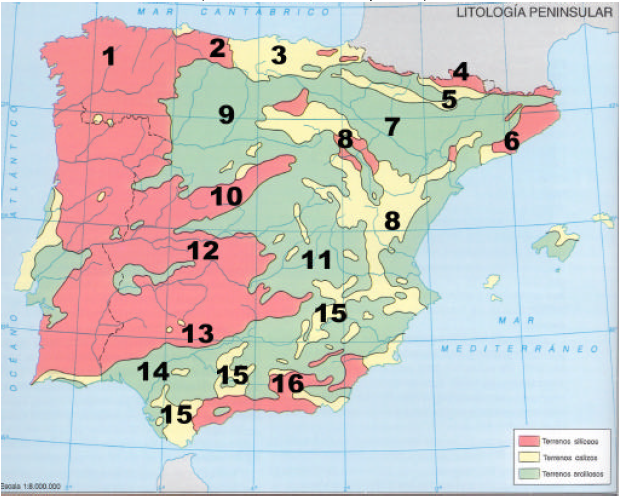 